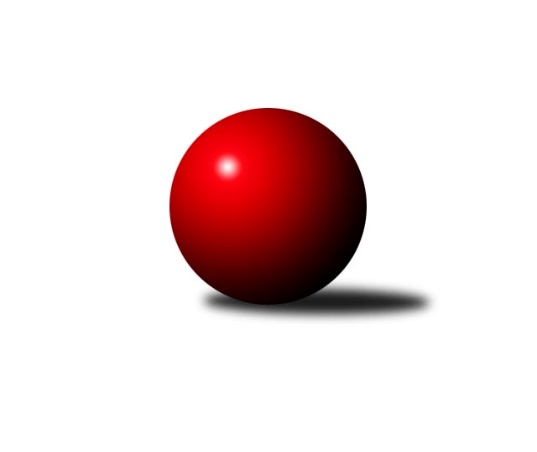 Č.20Ročník 2017/2018	27.4.2024 1. KLZ 2017/2018Statistika 20. kolaTabulka družstev:		družstvo	záp	výh	rem	proh	skore	sety	průměr	body	plné	dorážka	chyby	1.	KK Slovan Rosice	20	19	1	0	120.5 : 39.5 	(296.0 : 184.0)	3398	39	2234	1165	16.6	2.	KK Blansko	19	14	0	5	99.0 : 53.0 	(257.5 : 198.5)	3280	28	2196	1085	21.7	3.	KK Slavia Praha	20	10	3	7	88.0 : 72.0 	(242.5 : 237.5)	3257	23	2187	1070	24.8	4.	TJ Spartak Přerov	20	9	4	7	87.0 : 73.0 	(259.0 : 221.0)	3250	22	2183	1067	26.2	5.	KC Zlín	19	10	1	8	79.0 : 73.0 	(222.5 : 233.5)	3259	21	2197	1062	31.3	6.	SKK  Náchod	20	9	3	8	87.5 : 72.5 	(254.0 : 226.0)	3255	21	2175	1080	28.2	7.	TJ Sokol Duchcov	20	8	2	10	75.0 : 85.0 	(243.5 : 236.5)	3226	18	2170	1057	32.2	8.	SKK Rokycany	20	9	0	11	75.0 : 85.0 	(225.0 : 255.0)	3215	18	2187	1027	30.9	9.	TJ Valašské Meziříčí	20	6	2	12	70.0 : 90.0 	(226.5 : 253.5)	3215	14	2165	1050	30.4	10.	KK Konstruktiva Praha	20	6	1	13	65.0 : 95.0 	(230.5 : 249.5)	3227	13	2182	1046	33.9	11.	SKK Jičín	20	5	3	12	60.5 : 99.5 	(216.0 : 264.0)	3176	13	2151	1026	31.5	12.	SK Žižkov Praha	20	3	2	15	45.5 : 114.5 	(183.0 : 297.0)	3037	8	2093	944	42.9Tabulka doma:		družstvo	záp	výh	rem	proh	skore	sety	průměr	body	maximum	minimum	1.	KK Slovan Rosice	10	9	1	0	63.0 : 17.0 	(150.0 : 90.0)	3388	19	3491	3254	2.	KK Blansko	10	9	0	1	62.0 : 18.0 	(147.5 : 92.5)	3286	18	3316	3232	3.	SKK Rokycany	10	8	0	2	50.5 : 29.5 	(125.5 : 114.5)	3322	16	3432	3239	4.	KK Slavia Praha	10	6	2	2	50.0 : 30.0 	(127.0 : 113.0)	3257	14	3336	3095	5.	TJ Sokol Duchcov	10	6	1	3	49.0 : 31.0 	(138.0 : 102.0)	3199	13	3275	3130	6.	SKK  Náchod	10	6	1	3	49.0 : 31.0 	(129.5 : 110.5)	3250	13	3317	3193	7.	KC Zlín	9	5	1	3	40.0 : 32.0 	(105.0 : 111.0)	3157	11	3244	3114	8.	TJ Spartak Přerov	10	5	1	4	47.0 : 33.0 	(138.0 : 102.0)	3318	11	3395	3197	9.	TJ Valašské Meziříčí	10	5	1	4	43.0 : 37.0 	(127.5 : 112.5)	3311	11	3411	3249	10.	SKK Jičín	10	4	1	5	38.5 : 41.5 	(115.0 : 125.0)	3315	9	3406	3223	11.	KK Konstruktiva Praha	10	4	0	6	34.0 : 46.0 	(116.5 : 123.5)	3147	8	3196	3112	12.	SK Žižkov Praha	10	2	2	6	29.5 : 50.5 	(102.0 : 138.0)	3167	6	3238	3075Tabulka venku:		družstvo	záp	výh	rem	proh	skore	sety	průměr	body	maximum	minimum	1.	KK Slovan Rosice	10	10	0	0	57.5 : 22.5 	(146.0 : 94.0)	3400	20	3557	3285	2.	TJ Spartak Přerov	10	4	3	3	40.0 : 40.0 	(121.0 : 119.0)	3244	11	3339	3164	3.	KK Blansko	9	5	0	4	37.0 : 35.0 	(110.0 : 106.0)	3280	10	3382	3086	4.	KC Zlín	10	5	0	5	39.0 : 41.0 	(117.5 : 122.5)	3270	10	3366	3171	5.	KK Slavia Praha	10	4	1	5	38.0 : 42.0 	(115.5 : 124.5)	3254	9	3386	3153	6.	SKK  Náchod	10	3	2	5	38.5 : 41.5 	(124.5 : 115.5)	3255	8	3435	3136	7.	KK Konstruktiva Praha	10	2	1	7	31.0 : 49.0 	(114.0 : 126.0)	3236	5	3345	3076	8.	TJ Sokol Duchcov	10	2	1	7	26.0 : 54.0 	(105.5 : 134.5)	3229	5	3357	3122	9.	SKK Jičín	10	1	2	7	22.0 : 58.0 	(101.0 : 139.0)	3161	4	3270	3001	10.	TJ Valašské Meziříčí	10	1	1	8	27.0 : 53.0 	(99.0 : 141.0)	3205	3	3348	3043	11.	SKK Rokycany	10	1	0	9	24.5 : 55.5 	(99.5 : 140.5)	3203	2	3297	3041	12.	SK Žižkov Praha	10	1	0	9	16.0 : 64.0 	(81.0 : 159.0)	3039	2	3279	2606Tabulka podzimní části:		družstvo	záp	výh	rem	proh	skore	sety	průměr	body	doma	venku	1.	KK Slovan Rosice	11	10	1	0	64.0 : 24.0 	(160.0 : 104.0)	3422	21 	5 	1 	0 	5 	0 	0	2.	KK Slavia Praha	11	7	2	2	56.0 : 32.0 	(132.5 : 131.5)	3276	16 	4 	1 	0 	3 	1 	2	3.	KK Blansko	11	7	0	4	53.0 : 35.0 	(150.0 : 114.0)	3278	14 	6 	0 	0 	1 	0 	4	4.	TJ Spartak Přerov	11	6	2	3	52.0 : 36.0 	(149.5 : 114.5)	3246	14 	5 	0 	1 	1 	2 	2	5.	TJ Sokol Duchcov	11	6	1	4	49.0 : 39.0 	(144.5 : 119.5)	3247	13 	4 	0 	1 	2 	1 	3	6.	SKK Rokycany	11	6	0	5	44.0 : 44.0 	(127.5 : 136.5)	3228	12 	6 	0 	0 	0 	0 	5	7.	KC Zlín	11	5	1	5	46.0 : 42.0 	(133.5 : 130.5)	3256	11 	3 	1 	2 	2 	0 	3	8.	SKK  Náchod	11	4	2	5	45.5 : 42.5 	(139.5 : 124.5)	3272	10 	2 	1 	2 	2 	1 	3	9.	SKK Jičín	11	3	1	7	33.5 : 54.5 	(118.5 : 145.5)	3228	7 	2 	0 	3 	1 	1 	4	10.	KK Konstruktiva Praha	11	3	0	8	34.0 : 54.0 	(118.0 : 146.0)	3210	6 	2 	0 	3 	1 	0 	5	11.	TJ Valašské Meziříčí	11	3	0	8	32.0 : 56.0 	(115.0 : 149.0)	3166	6 	3 	0 	2 	0 	0 	6	12.	SK Žižkov Praha	11	0	2	9	19.0 : 69.0 	(95.5 : 168.5)	3087	2 	0 	2 	4 	0 	0 	5Tabulka jarní části:		družstvo	záp	výh	rem	proh	skore	sety	průměr	body	doma	venku	1.	KK Slovan Rosice	9	9	0	0	56.5 : 15.5 	(136.0 : 80.0)	3381	18 	4 	0 	0 	5 	0 	0 	2.	KK Blansko	8	7	0	1	46.0 : 18.0 	(107.5 : 84.5)	3271	14 	3 	0 	1 	4 	0 	0 	3.	SKK  Náchod	9	5	1	3	42.0 : 30.0 	(114.5 : 101.5)	3233	11 	4 	0 	1 	1 	1 	2 	4.	KC Zlín	8	5	0	3	33.0 : 31.0 	(89.0 : 103.0)	3242	10 	2 	0 	1 	3 	0 	2 	5.	TJ Valašské Meziříčí	9	3	2	4	38.0 : 34.0 	(111.5 : 104.5)	3325	8 	2 	1 	2 	1 	1 	2 	6.	TJ Spartak Přerov	9	3	2	4	35.0 : 37.0 	(109.5 : 106.5)	3263	8 	0 	1 	3 	3 	1 	1 	7.	KK Slavia Praha	9	3	1	5	32.0 : 40.0 	(110.0 : 106.0)	3222	7 	2 	1 	2 	1 	0 	3 	8.	KK Konstruktiva Praha	9	3	1	5	31.0 : 41.0 	(112.5 : 103.5)	3229	7 	2 	0 	3 	1 	1 	2 	9.	SKK Rokycany	9	3	0	6	31.0 : 41.0 	(97.5 : 118.5)	3211	6 	2 	0 	2 	1 	0 	4 	10.	SKK Jičín	9	2	2	5	27.0 : 45.0 	(97.5 : 118.5)	3142	6 	2 	1 	2 	0 	1 	3 	11.	SK Žižkov Praha	9	3	0	6	26.5 : 45.5 	(87.5 : 128.5)	3020	6 	2 	0 	2 	1 	0 	4 	12.	TJ Sokol Duchcov	9	2	1	6	26.0 : 46.0 	(99.0 : 117.0)	3191	5 	2 	1 	2 	0 	0 	4 Zisk bodů pro družstvo:		jméno hráče	družstvo	body	zápasy	v %	dílčí body	sety	v %	1.	Natálie Topičová 	KK Slovan Rosice 	19	/	20	(95%)	62.5	/	80	(78%)	2.	Lucie Vaverková 	KK Slovan Rosice 	18	/	19	(95%)	61.5	/	76	(81%)	3.	Martina Hrdinová 	SKK  Náchod 	16	/	20	(80%)	56.5	/	80	(71%)	4.	Olga Hejhalová 	KK Slavia Praha 	15	/	19	(79%)	51	/	76	(67%)	5.	Terezie Krákorová 	SKK Rokycany 	14	/	19	(74%)	47	/	76	(62%)	6.	Vlasta Kohoutová 	KK Slavia Praha 	14	/	20	(70%)	47	/	80	(59%)	7.	Lucie Nevřivová 	KK Blansko  	13	/	18	(72%)	46.5	/	72	(65%)	8.	Zuzana Musilová 	KK Blansko  	13	/	18	(72%)	44	/	72	(61%)	9.	Zuzana Machalová 	TJ Spartak Přerov 	13	/	19	(68%)	43.5	/	76	(57%)	10.	Nikol Plačková 	TJ Sokol Duchcov 	13	/	19	(68%)	42.5	/	76	(56%)	11.	Petra Najmanová 	KK Konstruktiva Praha  	12	/	16	(75%)	40.5	/	64	(63%)	12.	Bohdana Jankových 	KC Zlín 	12	/	18	(67%)	44	/	72	(61%)	13.	Markéta Jandíková 	TJ Valašské Meziříčí 	12	/	19	(63%)	42.5	/	76	(56%)	14.	Michaela Zajacová 	KK Blansko  	12	/	19	(63%)	40.5	/	76	(53%)	15.	Martina Ančincová 	KC Zlín 	12	/	19	(63%)	40	/	76	(53%)	16.	Ivana Marančáková 	TJ Valašské Meziříčí 	12	/	19	(63%)	39	/	76	(51%)	17.	Lucie Řehánková 	SK Žižkov Praha 	11.5	/	19	(61%)	41	/	76	(54%)	18.	Naděžda Dobešová 	KK Slovan Rosice 	11	/	16	(69%)	41.5	/	64	(65%)	19.	Martina Zimáková 	KC Zlín 	11	/	16	(69%)	35	/	64	(55%)	20.	Zdeňka Ševčíková 	KK Blansko  	11	/	18	(61%)	42.5	/	72	(59%)	21.	Šárka Majerová 	SKK  Náchod 	11	/	18	(61%)	41	/	72	(57%)	22.	Adéla Kolaříková 	TJ Sokol Duchcov 	11	/	19	(58%)	44.5	/	76	(59%)	23.	Šárka Marková 	KK Slavia Praha 	11	/	19	(58%)	36.5	/	76	(48%)	24.	Simona Koutníková 	TJ Sokol Duchcov 	10	/	14	(71%)	37.5	/	56	(67%)	25.	Kateřina Fajdeková 	TJ Spartak Přerov 	10	/	14	(71%)	32	/	56	(57%)	26.	Aneta Cvejnová 	SKK  Náchod 	10	/	16	(63%)	36	/	64	(56%)	27.	Blanka Mizerová 	SK Žižkov Praha 	10	/	16	(63%)	31.5	/	64	(49%)	28.	Pavla Čípová 	TJ Valašské Meziříčí 	10	/	17	(59%)	35	/	68	(51%)	29.	Veronika Horková 	SKK Rokycany 	10	/	19	(53%)	40.5	/	76	(53%)	30.	Nikola Portyšová 	SKK Jičín 	9	/	12	(75%)	33	/	48	(69%)	31.	Kamila Katzerová 	TJ Spartak Přerov 	9	/	14	(64%)	33.5	/	56	(60%)	32.	Nina Brožková 	SKK  Náchod 	9	/	14	(64%)	32.5	/	56	(58%)	33.	Markéta Ptáčková 	KK Blansko  	9	/	14	(64%)	32	/	56	(57%)	34.	Marie Říhová 	SKK Jičín 	9	/	15	(60%)	31.5	/	60	(53%)	35.	Renáta Šimůnková 	SKK  Náchod 	9	/	17	(53%)	34.5	/	68	(51%)	36.	Barbora Janyšková 	TJ Spartak Přerov 	9	/	18	(50%)	40	/	72	(56%)	37.	Martina Starecki 	KK Konstruktiva Praha  	9	/	18	(50%)	37.5	/	72	(52%)	38.	Vladimíra Šťastná 	KK Slavia Praha 	9	/	20	(45%)	39.5	/	80	(49%)	39.	Denisa Pytlíková 	SKK Rokycany 	8.5	/	17	(50%)	32.5	/	68	(48%)	40.	Aneta Kubešová 	TJ Spartak Přerov 	8	/	13	(62%)	30	/	52	(58%)	41.	Daniela Pochylová 	SKK Rokycany 	7.5	/	17	(44%)	30.5	/	68	(45%)	42.	Lenka Kalová st.	KK Blansko  	7	/	11	(64%)	20	/	44	(45%)	43.	Helena Gruszková 	KK Slavia Praha 	7	/	12	(58%)	24	/	48	(50%)	44.	Nikola Tatoušková 	KK Slovan Rosice 	7	/	13	(54%)	25.5	/	52	(49%)	45.	Dita Trochtová 	KC Zlín 	7	/	13	(54%)	24	/	52	(46%)	46.	Alena Kantnerová 	KK Slovan Rosice 	7	/	14	(50%)	29	/	56	(52%)	47.	Monika Pavelková 	TJ Spartak Přerov 	7	/	16	(44%)	33.5	/	64	(52%)	48.	Kristýna Štreichová 	TJ Valašské Meziříčí 	7	/	17	(41%)	34	/	68	(50%)	49.	Marie Chlumská 	KK Konstruktiva Praha  	7	/	17	(41%)	33	/	68	(49%)	50.	Hana Stehlíková 	KC Zlín 	7	/	17	(41%)	30	/	68	(44%)	51.	Iva Rosendorfová 	KK Slovan Rosice 	6.5	/	9	(72%)	22.5	/	36	(63%)	52.	Kateřina Kolářová 	SKK  Náchod 	6.5	/	13	(50%)	27.5	/	52	(53%)	53.	Lenka Vávrová 	SKK Jičín 	6	/	10	(60%)	24	/	40	(60%)	54.	Jana Čiháková 	KK Konstruktiva Praha  	6	/	13	(46%)	25	/	52	(48%)	55.	Růžena Svobodová 	TJ Sokol Duchcov 	6	/	14	(43%)	29	/	56	(52%)	56.	Andrea Axmanová 	KK Slovan Rosice 	6	/	14	(43%)	27	/	56	(48%)	57.	Ivana Březinová 	TJ Sokol Duchcov 	6	/	15	(40%)	26	/	60	(43%)	58.	Jana Navláčilová 	TJ Valašské Meziříčí 	6	/	15	(40%)	22.5	/	60	(38%)	59.	Martina Janyšková 	TJ Spartak Přerov 	6	/	17	(35%)	32	/	68	(47%)	60.	Kristýna Zimáková 	KC Zlín 	6	/	17	(35%)	29	/	68	(43%)	61.	Blanka Mašková 	SK Žižkov Praha 	6	/	19	(32%)	27.5	/	76	(36%)	62.	Edita Koblížková 	KK Konstruktiva Praha  	5	/	7	(71%)	17	/	28	(61%)	63.	Tereza Buďová 	KK Blansko  	5	/	10	(50%)	21	/	40	(53%)	64.	Dana Uhříková 	TJ Valašské Meziříčí 	5	/	13	(38%)	20.5	/	52	(39%)	65.	Lenka Findejsová 	SKK Rokycany 	5	/	14	(36%)	28	/	56	(50%)	66.	Michaela Kučerová 	KK Slavia Praha 	5	/	14	(36%)	25	/	56	(45%)	67.	Barbora Ambrová 	TJ Sokol Duchcov 	5	/	16	(31%)	24	/	64	(38%)	68.	Monika Hercíková 	SKK Jičín 	4.5	/	14	(32%)	24	/	56	(43%)	69.	Petra Abelová 	SKK Jičín 	4	/	7	(57%)	13	/	28	(46%)	70.	Klára Tobolová 	TJ Valašské Meziříčí 	4	/	11	(36%)	21	/	44	(48%)	71.	Tereza Chlumská 	KK Konstruktiva Praha  	4	/	11	(36%)	18	/	44	(41%)	72.	Alena Šedivá 	SKK Jičín 	4	/	11	(36%)	17	/	44	(39%)	73.	Kateřina Ambrová 	TJ Sokol Duchcov 	4	/	13	(31%)	25.5	/	52	(49%)	74.	Michaela Provazníková 	SKK Rokycany 	4	/	13	(31%)	21	/	52	(40%)	75.	Eva Kopřivová 	KK Konstruktiva Praha  	4	/	14	(29%)	23.5	/	56	(42%)	76.	Lenka Chalupová 	TJ Sokol Duchcov 	3	/	5	(60%)	11.5	/	20	(58%)	77.	Magda Winterová 	KK Slovan Rosice 	3	/	5	(60%)	11.5	/	20	(58%)	78.	Michaela Nožičková 	SKK Jičín 	3	/	8	(38%)	16	/	32	(50%)	79.	Ivana Kaanová 	KK Slavia Praha 	3	/	9	(33%)	13.5	/	36	(38%)	80.	Anna Sailerová 	SK Žižkov Praha 	3	/	10	(30%)	13	/	40	(33%)	81.	Hana Kovářová 	KK Konstruktiva Praha  	3	/	11	(27%)	14.5	/	44	(33%)	82.	Lenka Bočtická 	SK Žižkov Praha 	3	/	14	(21%)	25	/	56	(45%)	83.	Kateřina Katzová 	SK Žižkov Praha 	3	/	15	(20%)	15.5	/	60	(26%)	84.	Dana Viková 	SKK Jičín 	3	/	16	(19%)	20.5	/	64	(32%)	85.	Lenka Nová 	KK Konstruktiva Praha  	2	/	2	(100%)	7	/	8	(88%)	86.	Anna Štraufová 	KK Slovan Rosice 	2	/	2	(100%)	5	/	8	(63%)	87.	Michaela Sedláčková 	TJ Spartak Přerov 	2	/	2	(100%)	4.5	/	8	(56%)	88.	Linda Lidman 	SKK Rokycany 	2	/	3	(67%)	8	/	12	(67%)	89.	Andrea Poláková 	TJ Valašské Meziříčí 	2	/	3	(67%)	6	/	12	(50%)	90.	Michaela Beňová 	TJ Spartak Přerov 	2	/	3	(67%)	5	/	12	(42%)	91.	Dana Adamů 	SKK  Náchod 	2	/	8	(25%)	12	/	32	(38%)	92.	Hedvika Mizerová 	SK Žižkov Praha 	2	/	10	(20%)	16.5	/	40	(41%)	93.	Marie Kolářová 	SKK Jičín 	2	/	10	(20%)	13	/	40	(33%)	94.	Ilona Bezdíčková 	SKK  Náchod 	1	/	1	(100%)	2.5	/	4	(63%)	95.	Denisa Kovačičová 	SKK  Náchod 	1	/	1	(100%)	2	/	4	(50%)	96.	Šárka Palková 	KK Blansko  	1	/	2	(50%)	4	/	8	(50%)	97.	Zuzana Petříčková 	KC Zlín 	1	/	5	(20%)	9	/	20	(45%)	98.	Irini Sedláčková 	SK Žižkov Praha 	1	/	8	(13%)	8.5	/	32	(27%)	99.	Marta Kořanová 	SKK Rokycany 	1	/	8	(13%)	7.5	/	32	(23%)	100.	Helena Šamalová 	SKK Jičín 	1	/	14	(7%)	21	/	56	(38%)	101.	Hana Křemenová 	SK Žižkov Praha 	0	/	1	(0%)	2	/	4	(50%)	102.	Tereza Bendová 	KK Slavia Praha 	0	/	1	(0%)	2	/	4	(50%)	103.	Soňa Daňková 	KK Blansko  	0	/	1	(0%)	2	/	4	(50%)	104.	Milena Mankovecká 	SKK  Náchod 	0	/	1	(0%)	1	/	4	(25%)	105.	Jaroslava Juřicová 	TJ Valašské Meziříčí 	0	/	1	(0%)	1	/	4	(25%)	106.	Kristýna Bulfánová 	TJ Valašské Meziříčí 	0	/	1	(0%)	1	/	4	(25%)	107.	Kristýna Juráková 	KK Slavia Praha 	0	/	1	(0%)	1	/	4	(25%)	108.	Marie Olejníková 	TJ Valašské Meziříčí 	0	/	1	(0%)	1	/	4	(25%)	109.	Hana Vańková 	SKK  Náchod 	0	/	1	(0%)	1	/	4	(25%)	110.	Kateřina Kotoučová 	KK Konstruktiva Praha  	0	/	1	(0%)	1	/	4	(25%)	111.	Petra Šustková 	KC Zlín 	0	/	1	(0%)	0	/	4	(0%)	112.	Petra Háková 	SKK Rokycany 	0	/	1	(0%)	0	/	4	(0%)	113.	Denisa Nálevková 	SKK  Náchod 	0	/	2	(0%)	1	/	8	(13%)	114.	Michaela Matlachová 	KC Zlín 	0	/	4	(0%)	5.5	/	16	(34%)	115.	Ludmila Fořtová 	KK Slavia Praha 	0	/	4	(0%)	2	/	16	(13%)Průměry na kuželnách:		kuželna	průměr	plné	dorážka	chyby	výkon na hráče	1.	SKK Jičín, 1-4	3324	2225	1099	28.9	(554.1)	2.	TJ Spartak Přerov, 1-6	3310	2210	1099	25.7	(551.7)	3.	KK Slovan Rosice, 1-4	3306	2205	1101	28.3	(551.1)	4.	SKK Rokycany, 1-4	3303	2210	1092	29.9	(550.5)	5.	TJ Valašské Meziříčí, 1-4	3303	2221	1082	29.5	(550.5)	6.	KK Blansko, 1-6	3241	2179	1061	26.0	(540.2)	7.	KK Slavia Praha, 1-4	3228	2174	1053	28.5	(538.0)	8.	SKK Nachod, 1-4	3203	2152	1051	27.9	(534.0)	9.	Duchcov, 1-4	3169	2136	1033	31.6	(528.3)	10.	KK Konstruktiva Praha, 1-6	3164	2148	1016	34.8	(527.4)	11.	KC Zlín, 1-4	3156	2140	1016	30.8	(526.1)Nejlepší výkony na kuželnách:SKK Jičín, 1-4SKK  Náchod	3435	5. kolo	Nikol Plačková 	TJ Sokol Duchcov	619	8. koloKK Slovan Rosice	3423	11. kolo	Lucie Vaverková 	KK Slovan Rosice	607	11. koloSKK Jičín	3406	11. kolo	Petra Abelová 	SKK Jičín	606	11. koloSKK Jičín	3368	3. kolo	Martina Hrdinová 	SKK  Náchod	605	5. koloTJ Sokol Duchcov	3357	8. kolo	Natálie Topičová 	KK Slovan Rosice	605	11. koloSKK Jičín	3353	19. kolo	Pavla Čípová 	TJ Valašské Meziříčí	602	18. koloKK Blansko 	3352	12. kolo	Lenka Vávrová 	SKK Jičín	597	1. koloSKK Jičín	3349	18. kolo	Kateřina Fajdeková 	TJ Spartak Přerov	595	1. koloTJ Valašské Meziříčí	3340	18. kolo	Simona Koutníková 	TJ Sokol Duchcov	593	8. koloKC Zlín	3333	3. kolo	Adéla Kolaříková 	TJ Sokol Duchcov	592	8. koloTJ Spartak Přerov, 1-6KK Slovan Rosice	3505	4. kolo	Kamila Katzerová 	TJ Spartak Přerov	631	2. koloTJ Spartak Přerov	3395	10. kolo	Barbora Janyšková 	TJ Spartak Přerov	611	9. koloTJ Spartak Přerov	3382	7. kolo	Olga Hejhalová 	KK Slavia Praha	609	9. koloTJ Spartak Přerov	3376	4. kolo	Naděžda Dobešová 	KK Slovan Rosice	609	4. koloTJ Spartak Přerov	3375	9. kolo	Kamila Katzerová 	TJ Spartak Přerov	598	10. koloKC Zlín	3366	20. kolo	Barbora Janyšková 	TJ Spartak Přerov	596	7. koloTJ Spartak Přerov	3353	2. kolo	Martina Janyšková 	TJ Spartak Přerov	587	9. koloTJ Spartak Přerov	3313	6. kolo	Lucie Vaverková 	KK Slovan Rosice	587	4. koloTJ Spartak Přerov	3304	20. kolo	Blanka Mizerová 	SK Žižkov Praha	586	15. koloTJ Valašské Meziříčí	3302	10. kolo	Barbora Janyšková 	TJ Spartak Přerov	584	10. koloKK Slovan Rosice, 1-4KK Slovan Rosice	3491	2. kolo	Natálie Topičová 	KK Slovan Rosice	651	7. koloKK Slovan Rosice	3436	7. kolo	Natálie Topičová 	KK Slovan Rosice	643	2. koloKK Slovan Rosice	3412	3. kolo	Natálie Topičová 	KK Slovan Rosice	621	18. koloKK Slovan Rosice	3401	5. kolo	Olga Hejhalová 	KK Slavia Praha	617	7. koloKK Slovan Rosice	3400	10. kolo	Lucie Vaverková 	KK Slovan Rosice	615	2. koloKK Slovan Rosice	3397	18. kolo	Lucie Vaverková 	KK Slovan Rosice	611	3. koloKK Slavia Praha	3386	7. kolo	Lucie Vaverková 	KK Slovan Rosice	608	16. koloKK Slovan Rosice	3375	9. kolo	Lucie Vaverková 	KK Slovan Rosice	605	20. koloKK Slovan Rosice	3366	20. kolo	Lucie Vaverková 	KK Slovan Rosice	605	5. koloKK Slovan Rosice	3350	16. kolo	Lucie Vaverková 	KK Slovan Rosice	604	10. koloSKK Rokycany, 1-4KK Slovan Rosice	3557	17. kolo	Lucie Vaverková 	KK Slovan Rosice	647	17. koloSKK Rokycany	3432	6. kolo	Terezie Krákorová 	SKK Rokycany	637	6. koloKK Blansko 	3381	6. kolo	Terezie Krákorová 	SKK Rokycany	622	8. koloSKK Rokycany	3352	13. kolo	Tereza Buďová 	KK Blansko 	605	6. koloSKK Rokycany	3348	19. kolo	Zuzana Musilová 	KK Blansko 	598	6. koloTJ Valašské Meziříčí	3348	13. kolo	Denisa Pytlíková 	SKK Rokycany	598	17. koloTJ Spartak Přerov	3339	19. kolo	Iva Rosendorfová 	KK Slovan Rosice	598	17. koloSKK Rokycany	3338	10. kolo	Denisa Pytlíková 	SKK Rokycany	597	6. koloSKK Rokycany	3337	2. kolo	Denisa Pytlíková 	SKK Rokycany	596	19. koloSKK Rokycany	3331	17. kolo	Ivana Marančáková 	TJ Valašské Meziříčí	593	13. koloTJ Valašské Meziříčí, 1-4TJ Valašské Meziříčí	3411	17. kolo	Kristýna Štreichová 	TJ Valašské Meziříčí	631	6. koloTJ Valašské Meziříčí	3403	19. kolo	Martina Hrdinová 	SKK  Náchod	614	16. koloKK Blansko 	3382	11. kolo	Ivana Marančáková 	TJ Valašské Meziříčí	613	19. koloTJ Valašské Meziříčí	3355	6. kolo	Ivana Marančáková 	TJ Valašské Meziříčí	608	16. koloKK Konstruktiva Praha 	3345	17. kolo	Markéta Jandíková 	TJ Valašské Meziříčí	604	12. koloKK Slavia Praha	3331	3. kolo	Simona Koutníková 	TJ Sokol Duchcov	598	19. koloKC Zlín	3330	14. kolo	Vladimíra Šťastná 	KK Slavia Praha	595	3. koloTJ Spartak Přerov	3322	12. kolo	Markéta Jandíková 	TJ Valašské Meziříčí	591	8. koloSKK  Náchod	3313	16. kolo	Markéta Jandíková 	TJ Valašské Meziříčí	588	1. koloTJ Valašské Meziříčí	3312	11. kolo	Markéta Jandíková 	TJ Valašské Meziříčí	588	17. koloKK Blansko, 1-6KK Slovan Rosice	3346	15. kolo	Nikola Tatoušková 	KK Slovan Rosice	612	15. koloKK Blansko 	3316	13. kolo	Zdeňka Ševčíková 	KK Blansko 	599	13. koloKK Blansko 	3315	4. kolo	Zuzana Musilová 	KK Blansko 	596	13. koloKK Blansko 	3307	20. kolo	Zuzana Musilová 	KK Blansko 	587	7. koloKK Blansko 	3303	9. kolo	Zdeňka Ševčíková 	KK Blansko 	581	20. koloKK Blansko 	3301	7. kolo	Zuzana Musilová 	KK Blansko 	578	5. koloKK Blansko 	3292	2. kolo	Martina Starecki 	KK Konstruktiva Praha 	577	4. koloKK Blansko 	3287	5. kolo	Tereza Buďová 	KK Blansko 	576	15. koloSKK  Náchod	3275	9. kolo	Naděžda Dobešová 	KK Slovan Rosice	574	15. koloKC Zlín	3260	7. kolo	Zdeňka Ševčíková 	KK Blansko 	574	18. koloKK Slavia Praha, 1-4KK Slovan Rosice	3462	1. kolo	Natálie Topičová 	KK Slovan Rosice	635	1. koloKK Slovan Rosice	3461	19. kolo	Lucie Vaverková 	KK Slovan Rosice	617	19. koloSKK  Náchod	3369	7. kolo	Nikola Tatoušková 	KK Slovan Rosice	604	1. koloKK Slavia Praha	3336	19. kolo	Lenka Vávrová 	SKK Jičín	604	4. koloTJ Valašské Meziříčí	3331	20. kolo	Naděžda Dobešová 	KK Slovan Rosice	603	1. koloTJ Spartak Přerov	3315	3. kolo	Martina Hrdinová 	SKK  Náchod	603	2. koloKC Zlín	3307	5. kolo	Vladimíra Šťastná 	KK Slavia Praha	600	4. koloKK Slavia Praha	3305	17. kolo	Blanka Mašková 	SK Žižkov Praha	599	18. koloKK Slavia Praha	3304	2. kolo	Natálie Topičová 	KK Slovan Rosice	595	19. koloKK Slavia Praha	3295	6. kolo	Vlasta Kohoutová 	KK Slavia Praha	591	18. koloSKK Nachod, 1-4KK Slovan Rosice	3353	8. kolo	Aneta Cvejnová 	SKK  Náchod	588	12. koloSKK  Náchod	3317	6. kolo	Šárka Majerová 	SKK  Náchod	585	6. koloSKK  Náchod	3316	19. kolo	Linda Lidman 	SKK Rokycany	585	12. koloSKK  Náchod	3300	12. kolo	Lucie Vaverková 	KK Slovan Rosice	584	8. koloSKK  Náchod	3294	8. kolo	Martina Hrdinová 	SKK  Náchod	584	8. koloTJ Sokol Duchcov	3284	6. kolo	Martina Hrdinová 	SKK  Náchod	584	1. koloKC Zlín	3261	1. kolo	Renáta Šimůnková 	SKK  Náchod	582	1. koloSKK  Náchod	3254	17. kolo	Naděžda Dobešová 	KK Slovan Rosice	581	8. koloKK Slavia Praha	3237	14. kolo	Simona Koutníková 	TJ Sokol Duchcov	581	6. koloSKK  Náchod	3221	4. kolo	Martina Hrdinová 	SKK  Náchod	580	19. koloDuchcov, 1-4KK Slovan Rosice	3285	12. kolo	Bohdana Jankových 	KC Zlín	596	16. koloTJ Sokol Duchcov	3275	7. kolo	Olga Hejhalová 	KK Slavia Praha	595	5. koloTJ Sokol Duchcov	3272	14. kolo	Renáta Šimůnková 	SKK  Náchod	592	18. koloTJ Spartak Přerov	3272	14. kolo	Simona Koutníková 	TJ Sokol Duchcov	590	7. koloKK Slavia Praha	3268	5. kolo	Simona Koutníková 	TJ Sokol Duchcov	587	20. koloTJ Sokol Duchcov	3262	18. kolo	Martina Ančincová 	KC Zlín	582	16. koloKC Zlín	3251	16. kolo	Lucie Vaverková 	KK Slovan Rosice	569	12. koloTJ Sokol Duchcov	3249	20. kolo	Adéla Kolaříková 	TJ Sokol Duchcov	568	14. koloTJ Sokol Duchcov	3195	3. kolo	Martina Hrdinová 	SKK  Náchod	568	18. koloSKK  Náchod	3186	18. kolo	Nikol Plačková 	TJ Sokol Duchcov	568	14. koloKK Konstruktiva Praha, 1-6KK Slovan Rosice	3295	14. kolo	Adéla Kolaříková 	TJ Sokol Duchcov	612	9. koloTJ Sokol Duchcov	3273	9. kolo	Petra Najmanová 	KK Konstruktiva Praha 	603	7. koloSKK Jičín	3224	7. kolo	Petra Najmanová 	KK Konstruktiva Praha 	593	3. koloKK Slavia Praha	3209	1. kolo	Natálie Topičová 	KK Slovan Rosice	589	14. koloKK Blansko 	3206	16. kolo	Marie Chlumská 	KK Konstruktiva Praha 	575	5. koloKK Konstruktiva Praha 	3196	5. kolo	Petra Najmanová 	KK Konstruktiva Praha 	573	16. koloKK Konstruktiva Praha 	3170	20. kolo	Dana Uhříková 	TJ Valašské Meziříčí	569	5. koloKK Konstruktiva Praha 	3167	3. kolo	Petra Najmanová 	KK Konstruktiva Praha 	567	14. koloTJ Valašské Meziříčí	3166	5. kolo	Kamila Katzerová 	TJ Spartak Přerov	564	18. koloTJ Spartak Přerov	3165	18. kolo	Petra Najmanová 	KK Konstruktiva Praha 	564	12. koloKC Zlín, 1-4KK Slovan Rosice	3371	6. kolo	Natálie Topičová 	KK Slovan Rosice	608	6. koloSKK  Náchod	3274	13. kolo	Bohdana Jankových 	KC Zlín	589	15. koloKC Zlín	3244	6. kolo	Lucie Vaverková 	KK Slovan Rosice	586	6. koloKC Zlín	3215	19. kolo	Kateřina Fajdeková 	TJ Spartak Přerov	582	8. koloKC Zlín	3207	10. kolo	Renáta Šimůnková 	SKK  Náchod	580	13. koloKK Slavia Praha	3194	10. kolo	Vladimíra Šťastná 	KK Slavia Praha	578	10. koloTJ Spartak Přerov	3164	8. kolo	Nikol Plačková 	TJ Sokol Duchcov	573	4. koloKC Zlín	3162	15. kolo	Olga Hejhalová 	KK Slavia Praha	571	10. koloKC Zlín	3149	4. kolo	Martina Ančincová 	KC Zlín	568	6. koloKC Zlín	3144	2. kolo	Martina Ančincová 	KC Zlín	568	10. koloČetnost výsledků:	8.0 : 0.0	3x	7.0 : 1.0	24x	6.5 : 1.5	1x	6.0 : 2.0	24x	5.0 : 3.0	18x	4.0 : 4.0	11x	3.0 : 5.0	17x	2.5 : 5.5	1x	2.0 : 6.0	12x	1.5 : 6.5	1x	1.0 : 7.0	7x	0.0 : 8.0	1x